การใช้เชื้อราไตรโคเดอร์มาวิธีใช้ใช้คลุกเคล้าเมล็ดพันธุ์  เชื้อราไตรโคเดอร์มา ๑๐-๒๐ กรัม/เมล็ดพืช ๑ กก. ผสมกับส่วนผสม  โดยใช้เชื้อราไตรโคเดอร์มาผสมกับรำข้าวและปุ๋ยหมักหรือปุ๋ยคอก อัตรา ๑:๔:๑๐๐ โดยให้มีความชื้นเล็กน้อยหมักกองไว้ในร่ม ๓ คืน  แล้วนำไปใส่ในแปลงปลูกพืช ดังนี้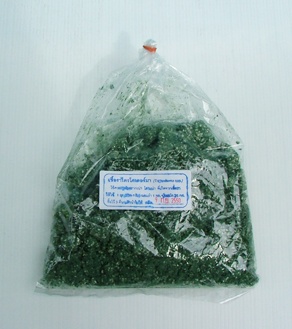 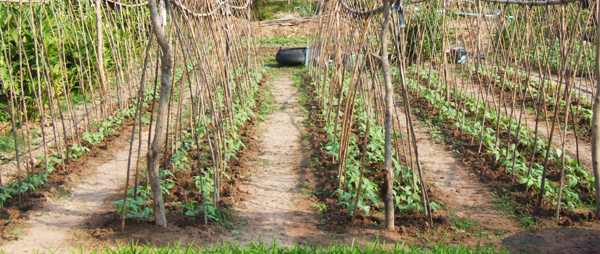 ๒.๑ ใส่ในแปลงเพาะกล้า  อัตรา ๕๐-๑๐๐  กรัม/ตร.ม.  คลุกเคล้ากับดินแล้วหว่านเมล็ดพืช๒.๒ ใช้ผสมดินปลูก อัตรา  ๑๕ กก./ดินผสม ๑.๐ -๑.๕ ลบ.ม. คลุกเคล้าให้เข้ากันแล้วนำไปปลูกพืช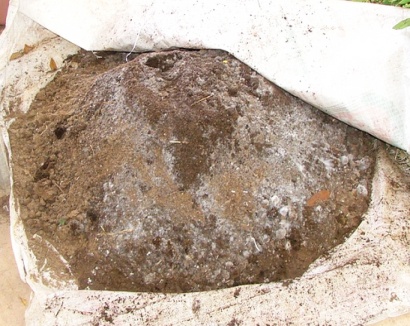 ๒.๓ ใช้รองก้นหลุม หรือรอบโคนต้น  อัตรา ๕๐-๑๐๐ กรัม/หลุมหรือต่อต้น  ในไม้ผลไม้ยืนต้น  ใช้ส่วนผสม ๓-๕ กก./หลุม ๓. การผสมน้ำ ๓.๑ ฉีดพ่นหรือราดลงดิน  ใช้เชื้อราไตรโคเดอร์มาสด ๑ กก.ผสมน้ำ ๒๐๐ ลิตร แล้วกรองเอาเฉพาะน้ำ  นำไปฉีดพ่นหรือราดลงดิน ๓.๑ แช่เมล็ดพันธุ์ข้าว  ใช้เชื้อราไตรโคเดอร์มา ๑ กก./น้ำ ๕๐ ลิตร แช่เมล็ดพันธุ์ข้าว ๓๐ นาที แล้วบ่มเมล็ด ๑ คืน  ก่อนนำไปหว่าน  และใช้เชื้อราไตรโคเดอร์มา ๑ กก./น้ำ ๒๐๐ ลิตรผสมกับน้ำในนาข้าวและฉีดพ่นในข้าวอายุ ๓๐ วันและ ๗๐ วัน  เพื่อลดการเกิดโรคกาบใบไหม้  โรคเมล็ดด่างติดต่อสอบถามข้อมูลเพิ่มเติมได้ที่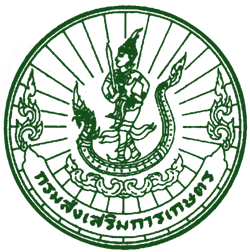 กลุ่มอารักขาพืช  สำนักงานเกษตรจังหวัดขอนแก่นโทร.0-4336-382,0-4324-6753 โทรสาร. 0-4324-6754E-mail: khonkaen05@doae.go.th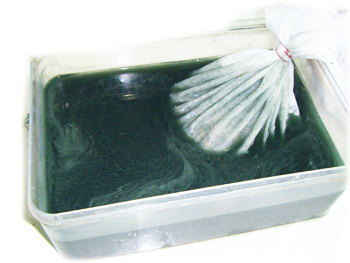 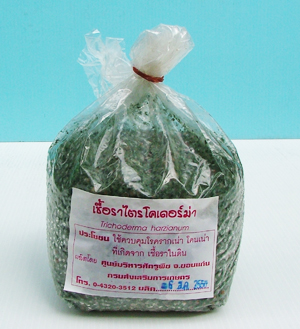 เชื้อราไตรโคเดอร์มา (Trichoderma spp.)เป็นเชื้อราที่มีสีเขียวเจริญได้ดีในดิน  เศษซากอินทรีย์วัตถุตามธรรมชาติเป็นปฏิปักษ์ต่อเชื้อรา  สาเหตุโรคพืชหลายชนิด  ชอบสภาพที่มีความชื้น  เจริญสร้างเส้นใยและสปอร์ครอบคลุมพื้นที่บริเวณซากพืชได้อย่างรวดเร็วสามารถสร้างปฏิชีวนสาร  เพื่อยับยั้งการเจริญของเชื้อราโรคพืชได้เป็นอย่างดีประโยชน์ของเชื้อราไตรโคเดอร์มา	เชื้อราไตรโคเดอร์มามีผลิตทั้งในรูปเชื้อสดและผงสปอร์แห้ง  สามารถป้องกันและควบคุมโรคพืชที่มีสาเหตุจากเชื้อราหลายชนิด  ได้แก่  โรครากเน่า  โคนเน่า  โรคเหี่ยว  โรคเมล็ดเน่า  กล้าไหม้ เน่าคอดิน  แอนแทรคโนส  ลดการเกิดโรคไหม้  โรคเมล็ดด่างในข้าว  เป็นต้น  นอกจากนี้ยังพบเชื้อราไตรโคเดอร์มาช่วยกระตุ้นการเจริญของรากพืช  ทำให้รากพืชแข็งแรงการผลิตขยายเชื้อราไตรโคเดอร์มา วัสดุอุปกรณ์1. หม้อหุงข้าวไฟฟ้าอัตโนมัติ		 	๕.ยางวง๒. แก้วน้ำหรือถ้วยตวง				๖.เข็มเย็บผ้าหรือเข็มหมุด๓. ทัพพีตักข้าว				๗.ข้าวสารหรือปลายข้าว๔. ถุงพลาสติกทนร้อน ขนาด 8X12 นิ้ว	๘.หัวเชื้อราไตรโคเดอร์มา๙. ตาชั่งขั้นตอนการผลิต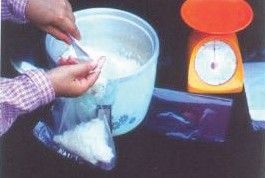 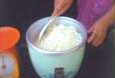 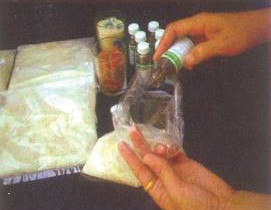 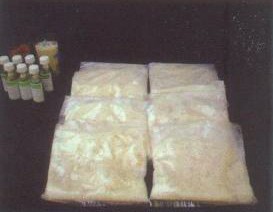 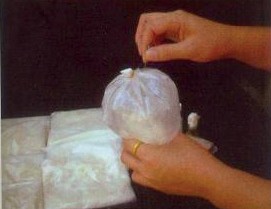 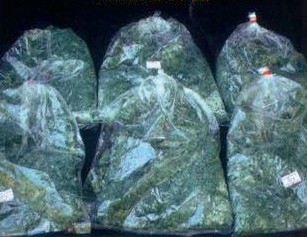 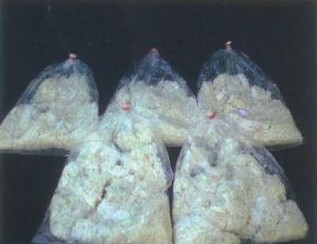 